President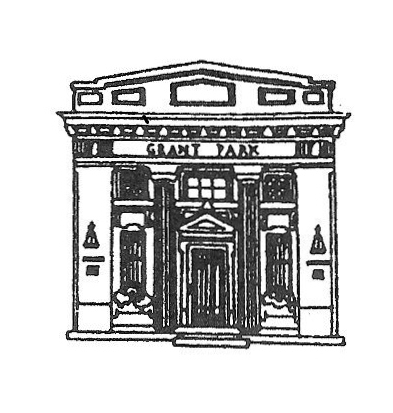 Martin RothClerkScott DillmanTreasurerDouglas GravesTrusteesBill CoatsDana R. DicksonWilliam Gerry MorganJill MorseLaura VeldhuizenSusie WiedlCALL THE  MEETING TO ORDERPLEDGE TO FLAGROLL CALLAPPROVAL OF PREVIOUS MEETING(S) MINUTES,PUBLIC COMMENTS:COMMENTS ARE LIMITED TO 3 MINUTES PURSUANT TO ORDINANCE O-1-15-1, RULE 22-H If you wish to hold a discussion with the Village Board you must be on the published agenda. Agendas are published the Thursday prior to Monday meeting.APPROVE  BILLS FOR  PAYMENTAPPROVE  PAYROLLDEPARTMENT REPORTSCLERK SCOTT DILLMANATTORNEY'S REPORT  JEFF TAYLOR ENGINEER'S REPORT NEIL PIGGUSHSTREET & ALLEY COMMITTEE CHAIRMAN LAURA VELDHUIZENSTREETS & ALLEY COMMISSIONER JOHN HENSONFINANCE COMMITTEE CHAIRMAN DANA DICKSON						VILLAGE TREASURER DOUG GRAVESSEWER/GARBAGE COMMITTEE CHAIRMAN GERRY MORGAN 	SEWER COMMISSIONER JOHN BOBERA	BUILDINGS & GROUNDS COMMITTEE CHAIRMAN JILL MORSEAPPROVE HIRE JANIS HORN AT $10.50 AN HOUR FOR CLEANING POLICE DEPT/ VILLAGE HALLORDINANCES & INSURANCE COMMITTEE CHAIRMAN SUSIE WIEDLLAW ENFORCEMENT COMMITTEE CHAIRMAN BILL COATSPOLICE CHIEF CARL FREYACCEPT RESIGNATION FROM BRIAN DUNCANVILLAGE PRESIDENT MARTIN ROTHMOTION TO ENTER EXECUTIVE SESSION TO DISCUSS PERSONNEL AND LITIGATION MOTION TO TAKE ACTION IF NECESSARYMOTION TO ADJOURN